　　　年　　　月　　　日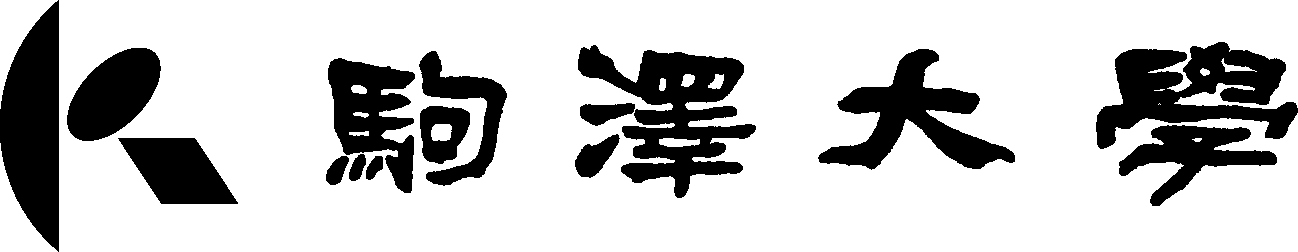 駒澤大学長　殿駒澤大学シンボルマーク使用許可申請書次のとおり駒澤大学シンボルマークの使用許可を申請します。使用に際しては、駒澤大学シンボルマーク使用内規及びVIガイドラインを遵守することを誓約します。（太枠内のみ記入）　　 ※欄…学内組織の場合は記入不要注１：この申請書は、シンボルマークを使用する物品１件毎に提出してください。２：使用箇所のデザイン見本または写真等を添付してください。（総務部記入欄）会社・団体名※※申請者所属　所属　所属　所属　所属　所属　所属　所属　所属　申請者氏名　氏名　氏名　氏名　氏名　氏名　氏名　氏名　㊞連絡先※〒　　　－※〒　　　－※〒　　　－※〒　　　－※〒　　　－※〒　　　－※〒　　　－※〒　　　－※〒　　　－連絡先TEL（　　　　）　　　　－TEL（　　　　）　　　　－TEL（　　　　）　　　　－TEL（　　　　）　　　　－FAX（　　　　）　　　　－FAX（　　　　）　　　　－FAX（　　　　）　　　　－FAX（　　　　）　　　　－FAX（　　　　）　　　　－シンボルマークを使用する物品物品名物品名物品名作成予定数シンボルマークを使用する物品有料の場合　（販売予定価格　　　　　　　　　　　　　　　　　　　　　　　　円）有料の場合　（販売予定価格　　　　　　　　　　　　　　　　　　　　　　　　円）有料の場合　（販売予定価格　　　　　　　　　　　　　　　　　　　　　　　　円）有料の場合　（販売予定価格　　　　　　　　　　　　　　　　　　　　　　　　円）有料の場合　（販売予定価格　　　　　　　　　　　　　　　　　　　　　　　　円）有料の場合　（販売予定価格　　　　　　　　　　　　　　　　　　　　　　　　円）有料の場合　（販売予定価格　　　　　　　　　　　　　　　　　　　　　　　　円）有料の場合　（販売予定価格　　　　　　　　　　　　　　　　　　　　　　　　円）有料の場合　（販売予定価格　　　　　　　　　　　　　　　　　　　　　　　　円）使用希望のシンボルマーク※ 色・マークを選択。※ カラーのKマークには指定色があります。（詳細はマニュアル参照）色カラー　／　一色（　黒　・　白　・　紫　）カラー　／　一色（　黒　・　白　・　紫　）カラー　／　一色（　黒　・　白　・　紫　）カラー　／　一色（　黒　・　白　・　紫　）カラー　／　一色（　黒　・　白　・　紫　）カラー　／　一色（　黒　・　白　・　紫　）カラー　／　一色（　黒　・　白　・　紫　）カラー　／　一色（　黒　・　白　・　紫　）使用希望のシンボルマーク※ 色・マークを選択。※ カラーのKマークには指定色があります。（詳細はマニュアル参照）Ｋマークデザイン・Kマーク単体　　・Kマーク単体　　・Kマーク単体　　・Kマーク単体　　・Kマーク単体　　・Kマーク単体　　その他デザインその他デザイン使用希望のシンボルマーク※ 色・マークを選択。※ カラーのKマークには指定色があります。（詳細はマニュアル参照）Ｋマークデザイン・スローガンロゴ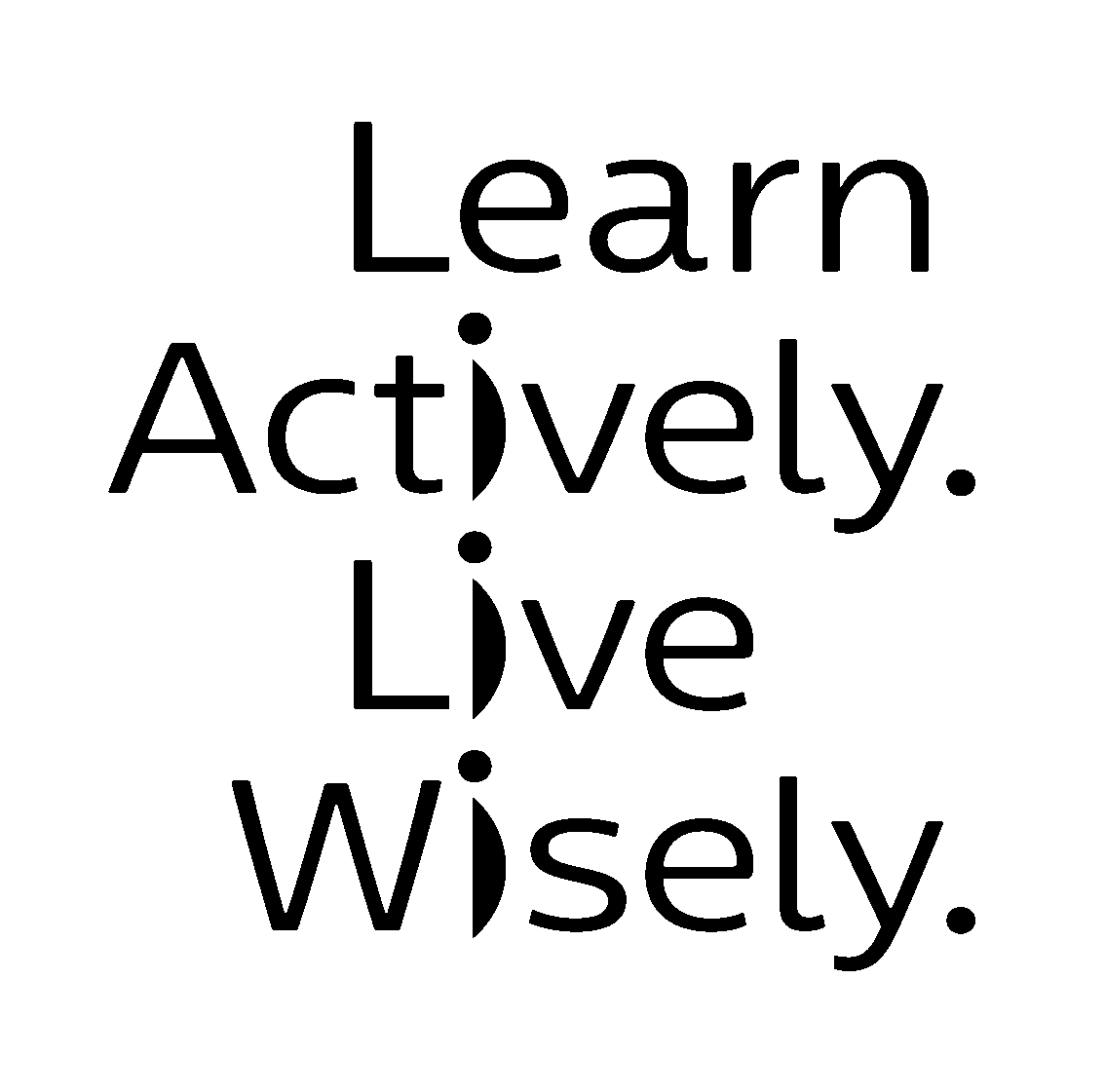 （和文）	（英文1）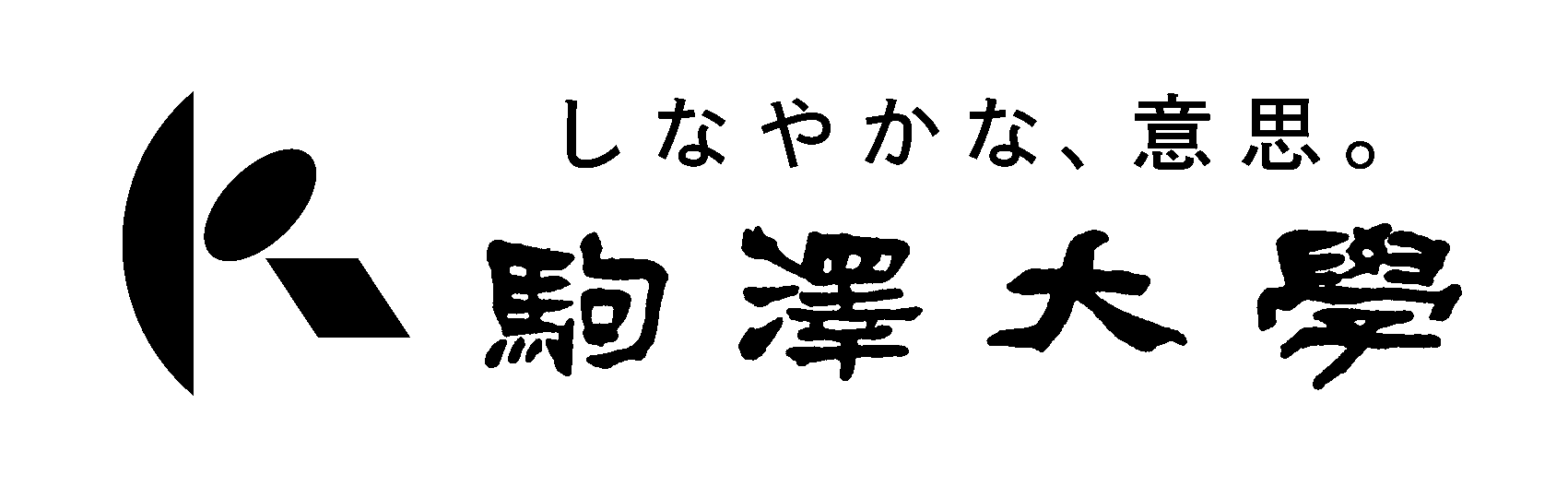 （英文2）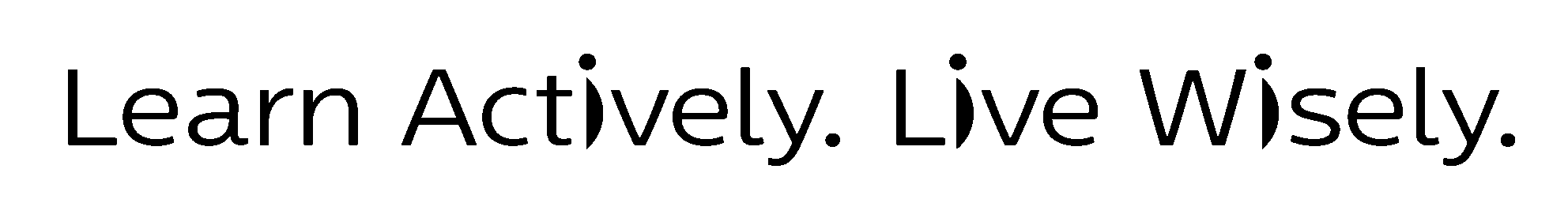 ・スローガンロゴ（和文）	（英文1）（英文2）・スローガンロゴ（和文）	（英文1）（英文2）・スローガンロゴ（和文）	（英文1）（英文2）・スローガンロゴ（和文）	（英文1）（英文2）・スローガンロゴ（和文）	（英文1）（英文2）（グラフィックパターン）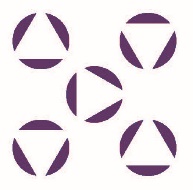 （校章）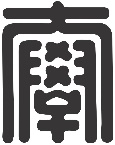 （襟章）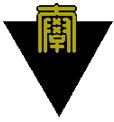 （グラフィックパターン）（校章）（襟章）使用希望のシンボルマーク※ 色・マークを選択。※ カラーのKマークには指定色があります。（詳細はマニュアル参照）Ｋマークデザイン・K + 隷書体（横１）　　　　　　　　　　　　　　　　　　　　（縦１）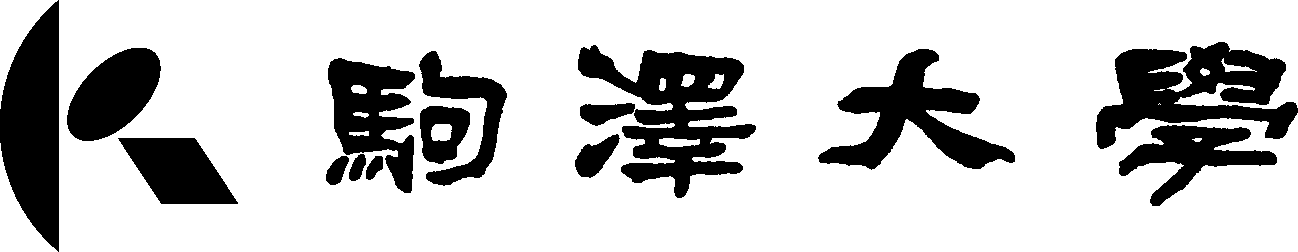 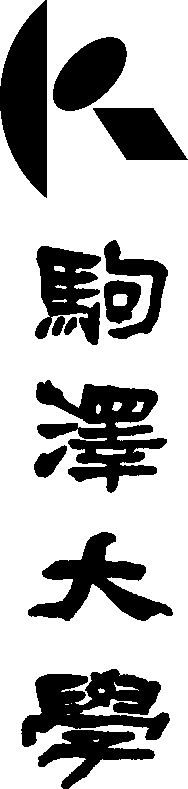 （横２）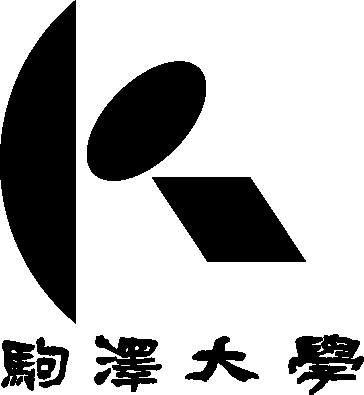 ・K + 隷書体（横１）　　　　　　　　　　　　　　　　　　　　（縦１）（横２）・K + 隷書体（横１）　　　　　　　　　　　　　　　　　　　　（縦１）（横２）・K + 隷書体（横１）　　　　　　　　　　　　　　　　　　　　（縦１）（横２）・K + 隷書体（横１）　　　　　　　　　　　　　　　　　　　　（縦１）（横２）・K + 隷書体（横１）　　　　　　　　　　　　　　　　　　　　（縦１）（横２）（グラフィックパターン）（校章）（襟章）（グラフィックパターン）（校章）（襟章）使用希望のシンボルマーク※ 色・マークを選択。※ カラーのKマークには指定色があります。（詳細はマニュアル参照）Ｋマークデザイン・K + 英文　 　　（横２）　　　　　　　　　　　　　　　　　　　　　　　　　　　　　　 （横５）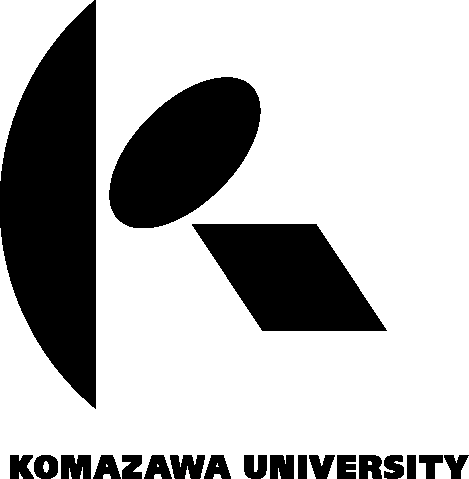 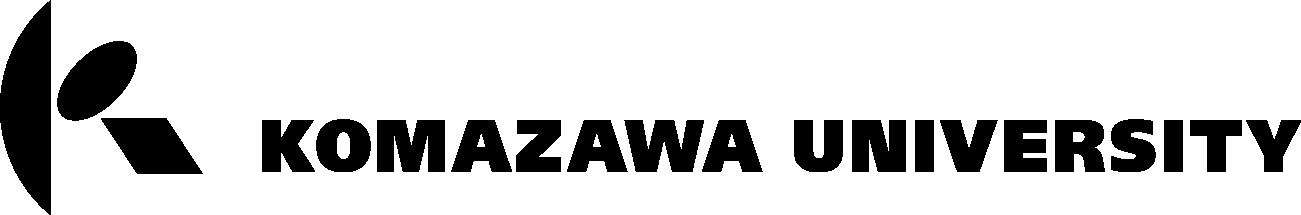 （横３）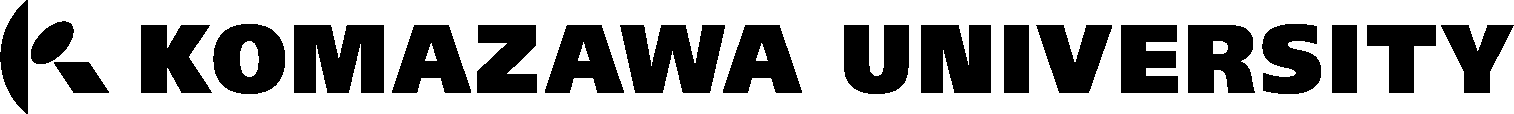 ・K + 英文　 　　（横２）　　　　　　　　　　　　　　　　　　　　　　　　　　　　　　 （横５）（横３）・K + 英文　 　　（横２）　　　　　　　　　　　　　　　　　　　　　　　　　　　　　　 （横５）（横３）・K + 英文　 　　（横２）　　　　　　　　　　　　　　　　　　　　　　　　　　　　　　 （横５）（横３）・K + 英文　 　　（横２）　　　　　　　　　　　　　　　　　　　　　　　　　　　　　　 （横５）（横３）・K + 英文　 　　（横２）　　　　　　　　　　　　　　　　　　　　　　　　　　　　　　 （横５）（横３）（グラフィックパターン）（校章）（襟章）（グラフィックパターン）（校章）（襟章）所　管課　長係　長係　員受付担当者印使用区分使用料所　管第２条第４号の会社・団体等の場合１．有料（　　　　 ）２．無料